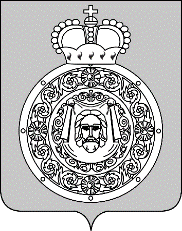 Администрациягородского округа ВоскресенскМосковской областиП О С Т А Н О В Л Е Н И Е__________________ № ________________О внесении изменений в муниципальную программу «Переселение граждан из аварийного жилищного фонда», утвержденную постановлением Администрации городского округа Воскресенск Московской области от 05.12.2023 № 7122 (с изменениями от 05.02.2024 № 489)Руководствуясь Порядком разработки и реализации муниципальных программ городского округа Воскресенск Московской области, утвержденным постановлением Администрации                 городского округа Воскресенск Московской области от 22.11.2022 № 6092 (с изменением                              от 20.01.2023 № 219, от 07.04.2023 № 1835 от 23.06.2023 № 3381, от 21.08.2023 № 4689, от 10.01.2024 № 11), в связи с изменением объемов финансирования мероприятий ПОСТАНОВЛЯЮ:1. Внести в муниципальную программу «Переселение граждан из аварийного жилищного фонда», утвержденную постановлением Администрации городского округа Воскресенск                          Московской области от 05.12.2023 № 7122 (с изменениями от 05.02.2024 № 489, следующие                   изменения:1.1. Раздел 1 «Паспорт муниципальной программы «Переселение граждан из аварийного                жилищного фонда» изложить в редакции согласно приложению 1 к настоящему постановлению;1.2. Раздел 12 «Подпрограмма 4 «Обеспечение мероприятий по переселению граждан из              аварийного жилищного фонда в Московской области, признанного таковым после 1 января 2017 года» изложить в редакции согласно приложению 2 к настоящему постановлению.2. Опубликовать настоящее постановление в периодическом печатном издании «Фактор - инфо» и разместить на официальном сайте городского округа Воскресенск.3. Контроль за исполнением настоящего постановления возложить на заместителя Главы    городского округа Воскресенск Илюшина О.В.Глава городского округа Воскресенск                                                                                       А.В. МалкинПриложение 1к постановлению Администрации городского округа Воскресенск Московской области от __________________№_____________1. Паспорт муниципальной программы «Переселение граждан из аварийного жилищного фонда»Приложение 2к постановлению Администрации городского округа Воскресенск Московской области от __________________№_____________12. Подпрограмма 4 «Обеспечение мероприятий по переселению граждан из аварийного жилищного фонда в Московской области, признанного таковым после 1 января 2017 года»12.1. Паспорт подпрограммы 4 «Обеспечение мероприятий по переселению граждан из аварийного жилищного фонда в Московской области, признанного таковым после 1 января 2017 года»12.2. Перечень мероприятий подпрограммы 4 «Обеспечение мероприятий по переселению граждан из аварийного жилищного фонда в Московской области, признанного таковым после 1 января 2017 года»Координатор муниципальной программыЗаместитель Главы городского округа Воскресенск, курирующий вопросы жилищной политикиЗаместитель Главы городского округа Воскресенск, курирующий вопросы жилищной политикиЗаместитель Главы городского округа Воскресенск, курирующий вопросы жилищной политикиЗаместитель Главы городского округа Воскресенск, курирующий вопросы жилищной политикиЗаместитель Главы городского округа Воскресенск, курирующий вопросы жилищной политикиЗаместитель Главы городского округа Воскресенск, курирующий вопросы жилищной политикиЗаместитель Главы городского округа Воскресенск, курирующий вопросы жилищной политикиМуниципальный заказчик муниципальной программы Управление жилищной политики Администрации городского округа ВоскресенскУправление жилищной политики Администрации городского округа ВоскресенскУправление жилищной политики Администрации городского округа ВоскресенскУправление жилищной политики Администрации городского округа ВоскресенскУправление жилищной политики Администрации городского округа ВоскресенскУправление жилищной политики Администрации городского округа ВоскресенскУправление жилищной политики Администрации городского округа ВоскресенскЦели муниципальной программыОбеспечение расселения многоквартирных домов, признанных в установленном законодательством Российской Федерации порядке аварийными и подлежащими сносу или реконструкции, в связи с физическим износом в процессе эксплуатации.Создание безопасных и благоприятных условий проживания граждан.Финансовое и организационное обеспечение переселения граждан из непригодного для проживания жилищного фонда.Обеспечение расселения многоквартирных домов, признанных в установленном законодательством Российской Федерации порядке аварийными и подлежащими сносу или реконструкции, в связи с физическим износом в процессе эксплуатации.Создание безопасных и благоприятных условий проживания граждан.Финансовое и организационное обеспечение переселения граждан из непригодного для проживания жилищного фонда.Обеспечение расселения многоквартирных домов, признанных в установленном законодательством Российской Федерации порядке аварийными и подлежащими сносу или реконструкции, в связи с физическим износом в процессе эксплуатации.Создание безопасных и благоприятных условий проживания граждан.Финансовое и организационное обеспечение переселения граждан из непригодного для проживания жилищного фонда.Обеспечение расселения многоквартирных домов, признанных в установленном законодательством Российской Федерации порядке аварийными и подлежащими сносу или реконструкции, в связи с физическим износом в процессе эксплуатации.Создание безопасных и благоприятных условий проживания граждан.Финансовое и организационное обеспечение переселения граждан из непригодного для проживания жилищного фонда.Обеспечение расселения многоквартирных домов, признанных в установленном законодательством Российской Федерации порядке аварийными и подлежащими сносу или реконструкции, в связи с физическим износом в процессе эксплуатации.Создание безопасных и благоприятных условий проживания граждан.Финансовое и организационное обеспечение переселения граждан из непригодного для проживания жилищного фонда.Обеспечение расселения многоквартирных домов, признанных в установленном законодательством Российской Федерации порядке аварийными и подлежащими сносу или реконструкции, в связи с физическим износом в процессе эксплуатации.Создание безопасных и благоприятных условий проживания граждан.Финансовое и организационное обеспечение переселения граждан из непригодного для проживания жилищного фонда.Обеспечение расселения многоквартирных домов, признанных в установленном законодательством Российской Федерации порядке аварийными и подлежащими сносу или реконструкции, в связи с физическим износом в процессе эксплуатации.Создание безопасных и благоприятных условий проживания граждан.Финансовое и организационное обеспечение переселения граждан из непригодного для проживания жилищного фонда.Перечень подпрограмм муниципальной программыПодпрограмма 4 «Обеспечение мероприятий по переселению граждан из аварийного жилищного фонда в Московской области, признанного таковым после 1 января 2017 года»Подпрограмма 4 «Обеспечение мероприятий по переселению граждан из аварийного жилищного фонда в Московской области, признанного таковым после 1 января 2017 года»Подпрограмма 4 «Обеспечение мероприятий по переселению граждан из аварийного жилищного фонда в Московской области, признанного таковым после 1 января 2017 года»Подпрограмма 4 «Обеспечение мероприятий по переселению граждан из аварийного жилищного фонда в Московской области, признанного таковым после 1 января 2017 года»Подпрограмма 4 «Обеспечение мероприятий по переселению граждан из аварийного жилищного фонда в Московской области, признанного таковым после 1 января 2017 года»Подпрограмма 4 «Обеспечение мероприятий по переселению граждан из аварийного жилищного фонда в Московской области, признанного таковым после 1 января 2017 года»Подпрограмма 4 «Обеспечение мероприятий по переселению граждан из аварийного жилищного фонда в Московской области, признанного таковым после 1 января 2017 года»Этапы и сроки реализации муниципальной программы переселения2024 – 2029 гг.2024 – 2029 гг.2024 – 2029 гг.2024 – 2029 гг.2024 – 2029 гг.2024 – 2029 гг.2024 – 2029 гг.Финансовое обеспечение муниципальной программыРасходы (тыс. рублей)Расходы (тыс. рублей)Расходы (тыс. рублей)Расходы (тыс. рублей)Расходы (тыс. рублей)Расходы (тыс. рублей)Расходы (тыс. рублей)Финансовое обеспечение муниципальной программыВсего202420252026202720282029Всего, в том числе:270 320,54126 599,980,00143 720,560,000,000,00Средства бюджета Московской области228 712,67106 406,470,00122 306,200,000,000,00Средства бюджета городского округа Воскресенск40 044,8720 193,510,0021 414,360,000,000,00Муниципальный заказчик подпрограммыУправление жилищной политики Администрации городского округа ВоскресенскУправление жилищной политики Администрации городского округа ВоскресенскУправление жилищной политики Администрации городского округа ВоскресенскУправление жилищной политики Администрации городского округа ВоскресенскУправление жилищной политики Администрации городского округа ВоскресенскУправление жилищной политики Администрации городского округа ВоскресенскУправление жилищной политики Администрации городского округа ВоскресенскУправление жилищной политики Администрации городского округа ВоскресенскУправление жилищной политики Администрации городского округа ВоскресенскЦели и задачи подпрограммыОбеспечение расселения многоквартирных домов, признанных в установленном законодательством Российской Федерации порядке аварийными и подлежащими сносу или реконструкции, в связи с физическим износом в процессе эксплуатации. Создание безопасных и благоприятных условий проживания граждан. Финансовое и организационное обеспечение переселения граждан из непригодного для проживания жилищного фонда.Обеспечение расселения многоквартирных домов, признанных в установленном законодательством Российской Федерации порядке аварийными и подлежащими сносу или реконструкции, в связи с физическим износом в процессе эксплуатации. Создание безопасных и благоприятных условий проживания граждан. Финансовое и организационное обеспечение переселения граждан из непригодного для проживания жилищного фонда.Обеспечение расселения многоквартирных домов, признанных в установленном законодательством Российской Федерации порядке аварийными и подлежащими сносу или реконструкции, в связи с физическим износом в процессе эксплуатации. Создание безопасных и благоприятных условий проживания граждан. Финансовое и организационное обеспечение переселения граждан из непригодного для проживания жилищного фонда.Обеспечение расселения многоквартирных домов, признанных в установленном законодательством Российской Федерации порядке аварийными и подлежащими сносу или реконструкции, в связи с физическим износом в процессе эксплуатации. Создание безопасных и благоприятных условий проживания граждан. Финансовое и организационное обеспечение переселения граждан из непригодного для проживания жилищного фонда.Обеспечение расселения многоквартирных домов, признанных в установленном законодательством Российской Федерации порядке аварийными и подлежащими сносу или реконструкции, в связи с физическим износом в процессе эксплуатации. Создание безопасных и благоприятных условий проживания граждан. Финансовое и организационное обеспечение переселения граждан из непригодного для проживания жилищного фонда.Обеспечение расселения многоквартирных домов, признанных в установленном законодательством Российской Федерации порядке аварийными и подлежащими сносу или реконструкции, в связи с физическим износом в процессе эксплуатации. Создание безопасных и благоприятных условий проживания граждан. Финансовое и организационное обеспечение переселения граждан из непригодного для проживания жилищного фонда.Обеспечение расселения многоквартирных домов, признанных в установленном законодательством Российской Федерации порядке аварийными и подлежащими сносу или реконструкции, в связи с физическим износом в процессе эксплуатации. Создание безопасных и благоприятных условий проживания граждан. Финансовое и организационное обеспечение переселения граждан из непригодного для проживания жилищного фонда.Обеспечение расселения многоквартирных домов, признанных в установленном законодательством Российской Федерации порядке аварийными и подлежащими сносу или реконструкции, в связи с физическим износом в процессе эксплуатации. Создание безопасных и благоприятных условий проживания граждан. Финансовое и организационное обеспечение переселения граждан из непригодного для проживания жилищного фонда.Обеспечение расселения многоквартирных домов, признанных в установленном законодательством Российской Федерации порядке аварийными и подлежащими сносу или реконструкции, в связи с физическим износом в процессе эксплуатации. Создание безопасных и благоприятных условий проживания граждан. Финансовое и организационное обеспечение переселения граждан из непригодного для проживания жилищного фонда.Этапы и сроки реализации подпрограммы2024 - 2029г.2024 - 2029г.2024 - 2029г.2024 - 2029г.2024 - 2029г.2024 - 2029г.2024 - 2029г.2024 - 2029г.2024 - 2029г.Источник финансирования подпрограммы по годам реализации и главным распорядителем бюджетных средств, в том числе по годам:Главный распорядитель бюджетных средствИсточник финансированияРасходы (тыс. рублей)Расходы (тыс. рублей)Расходы (тыс. рублей)Расходы (тыс. рублей)Расходы (тыс. рублей)Расходы (тыс. рублей)Расходы (тыс. рублей)Источник финансирования подпрограммы по годам реализации и главным распорядителем бюджетных средств, в том числе по годам:Главный распорядитель бюджетных средствИсточник финансирования2024 20252026 2027 20282029ИтогоИсточник финансирования подпрограммы по годам реализации и главным распорядителем бюджетных средств, в том числе по годам:Администрация городского округа Воскресенск Московской областиВсего, в том числе:126 599,980,00143 720,560,000,000,00270 320,54Источник финансирования подпрограммы по годам реализации и главным распорядителем бюджетных средств, в том числе по годам:Администрация городского округа Воскресенск Московской областиСредства бюджета Московской области106 406,470,00122 306,200,000,000,00228 712,67Источник финансирования подпрограммы по годам реализации и главным распорядителем бюджетных средств, в том числе по годам:Администрация городского округа Воскресенск Московской областиСредства бюджета городского округа Воскресенск20 193,510,0021 414,360,000,000,0041 607,87№ п/пМероприятия подпрограммыСроки исполнения мероприятияИсточники финансирования Всего (тыс. руб.)Объемы финансирования по годам реализации (тыс.руб.)Объемы финансирования по годам реализации (тыс.руб.)Объемы финансирования по годам реализации (тыс.руб.)Объемы финансирования по годам реализации (тыс.руб.)Объемы финансирования по годам реализации (тыс.руб.)Объемы финансирования по годам реализации (тыс.руб.)Ответственный за выполнение мероприятия подпрограммыРезультаты выполнения мероприятий подпрограммы № п/пМероприятия подпрограммыСроки исполнения мероприятияИсточники финансирования Всего (тыс. руб.)202420252026202720282029Ответственный за выполнение мероприятия подпрограммыРезультаты выполнения мероприятий подпрограммы 123456789101112131.Основное мероприятие 01. Переселение граждан из аварийного жилищного фонда в Московской области, признанного таковым после 1 января 2017 года2024-2029Итого 270 320,54126 599,980,00143 720,560,000,000,001.Основное мероприятие 01. Переселение граждан из аварийного жилищного фонда в Московской области, признанного таковым после 1 января 2017 года2024-2029Средства бюджета Московской области228 712,67106 406,470,00122 306,200,000,000,001.Основное мероприятие 01. Переселение граждан из аварийного жилищного фонда в Московской области, признанного таковым после 1 января 2017 года2024-2029Средства бюджета городского округа Воскресенск41 607,8720 193,510,0021 414,360,000,000,001.1.Мероприятие 01.01. Обеспечение мероприятий по переселению граждан из аварийного жилищного фонда, признанного таковым после 1 января 2017 года2024-2029Итого268 757,54125 036,980,00143 720,560,000,000,00Отдел расселения аварийного жилищного фонда Администрации городского округа ВоскресенскПереселению граждан из аварийного жилищного фонда1.1.Мероприятие 01.01. Обеспечение мероприятий по переселению граждан из аварийного жилищного фонда, признанного таковым после 1 января 2017 года2024-2029Средства бюджета Московской области228 712,67106 406,470,00122 306,200,000,000,00Отдел расселения аварийного жилищного фонда Администрации городского округа ВоскресенскПереселению граждан из аварийного жилищного фонда1.1.Мероприятие 01.01. Обеспечение мероприятий по переселению граждан из аварийного жилищного фонда, признанного таковым после 1 января 2017 года2024-2029Средства бюджета городского округа Воскресенск40 044,8718 630,510,0021 414,360,000,000,00Отдел расселения аварийного жилищного фонда Администрации городского округа ВоскресенскПереселению граждан из аварийного жилищного фонда1.2.Мероприятие 01.05. Реализация мероприятий по сносу аварийного жилья, расселенного в рамках программы переселения2024-2029Итого1 563,001 563,000,000,000,000,000,00Отдел расселения аварийного жилищного фонда Администрации городского округа ВоскресенскСнос аварийного жилья1.2.Мероприятие 01.05. Реализация мероприятий по сносу аварийного жилья, расселенного в рамках программы переселения2024-2029Средства бюджета Московской области0,000,000,000,000,000,000,00Отдел расселения аварийного жилищного фонда Администрации городского округа ВоскресенскСнос аварийного жилья1.2.Мероприятие 01.05. Реализация мероприятий по сносу аварийного жилья, расселенного в рамках программы переселения2024-2029Средства бюджета городского округа Воскресенск1 563,001 563,000,000,000,000,000,00Отдел расселения аварийного жилищного фонда Администрации городского округа ВоскресенскСнос аварийного жилья